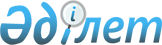 Об утверждении ставок платы за лесные пользования на участках государственного лесного фонда Алматинской области
					
			Утративший силу
			
			
		
					Решение маслихата Алматинской области от 22 февраля 2013 года N 14-89. Зарегистрировано Департаментом юстиции Алматинской области 18 марта 2013 года N 2335. Утратило силу решением Алматинского областного маслихата от 01 июля 2016 года № 5-34      Сноска. Утратило силу решением Алматинского областного маслихата 01.07.2016 № 5-34 (вводится в действие по истечении десяти календарных дней после дня его первого официального опубликования).

      Примечание РЦПИ:

      В тексте документа сохранена пунктуация и орфография оригинала.

      В соответствии с подпунктом 2 статьи 14, статьей 88 Лесного кодекса Республики Казахстан от 8 июля 2003 года, статьей 506 Кодекса Республики Казахстан "О налогах и других обязательных платежах в бюджет" (Налоговый кодекс) от 10 декабря 2008 года, пунктом 5 статьи 6 Закона Республики Казахстан "О местном государственном управлении и самоуправлении в Республике Казахстан" от 23 января 2001 года, Приказом исполняющего обязанности Министра сельского хозяйства Республики Казахстан от 12 июня 2009 года N 344 "Об утверждении Правил и Методических указаний для расчета ставок платы за лесные пользования в государственном лесном фонде и в особо охраняемых природных территориях" Алматинский областной маслихат РЕШИЛ:

      1. Утвердить:

      1) ставки платы за заготовку второстепенных древесных ресурсов на участках государственного лесного фонда Алматинской области

      (приложение 1);

      2) ставки платы за побочные лесные пользования на участках государственного лесного фонда Алматинской области (приложение 2);

      3) ставки платы за пользование участками государственного лесного фонда Алматинской области для нужд охотничьего хозяйства

      (приложение 3);

      4) ставки платы за пользование участками государственного лесного фонда Алматинской области для научно-исследовательских целей (приложение 4);

      5) ставки платы за пользование участками государственного лесного фонда Алматинской области для оздоровительных, рекреационных, историко-культурных, туристских и спортивных целей (приложение 5).

      2. Контроль за исполнением решения возложить на заместителя акима области Досымбекова Тынышбая (по согласованию).

      3. Настоящее решение вступает в силу со дня государственной регистрации в органах юстиции и вводится в действие по истечении десяти календарных дней после дня его первого официального опубликования.

 Ставки платы за заготовку второстепенных древесных ресурсов на
участках государственного лесного фонда Алматинской области Ставки платы за побочные лесные пользования на участках
государственного лесного фонда Алматинской области      

      продолжение таблицы

 Ставки платы за пользование участками государственного
лесного фонда Алматинской области для нужд
охотничьего хозяйства Ставки платы за пользование участками государственного лесного
фонда Алматинской области для научно-исследовательских целей Ставки платы за пользование участками государственного лесного
фонда Алматинской области для оздоровительных, рекреационных,
историко-культурных, туристских и спортивных целей
					© 2012. РГП на ПХВ «Институт законодательства и правовой информации Республики Казахстан» Министерства юстиции Республики Казахстан
				
      Председатель сессии

      областного маслихата

А. Кыстаубаев

      Секретарь областного

      маслихата

Е. Келемсеит

      СОГЛАСОВАНО:

      Начальник Алматинской

      областной инспекции

      лесного и охотничьего

      хозяйства

Мамиев Темирлан Болатович

      Начальник Налогового

      департамента по Алматинской

      области

Жолдыбек Айгуль Жолдыбеккызы
Приложение N 1 к решению Алматинского областного маслихата N 14-89 от 22 февраля 2013 годаN

п/п

Наименование

древесно-

кустарниковых

пород

Единица измерения

Кора,

тонна

Вет-

ви,

тонна

Пни, тонна

Кор-

ни, тонна

Лис-

тья, тонна

Поч-

ки, кило-

грамм

1

Сосна

месячный расчетный показатель

0,021

0,042

0,0105

0,063

0,0315

0,021

2

Ель Шренка

месячный расчетный показатель

0,027

0,054

0,0135

0,081

0,0405

0,027

3

Ель сибирская, пихта

месячный расчетный показатель

0,016

0,032

0,008

0,048

0,024

0,016

4

Лиственница

месячный расчетный показатель

0,015

0,03

0,0075

0,045

0,0225

0,015

5

Кедр

месячный расчетный показатель

0,023

0,046

0,0115

0,069

0,0345

0,023

6

Можжевельник

древовидный (арча)

месячный расчетный показатель

0,027

0,054

0,0135

0,081

0,0405

0,027

7

Дуб, ясень

месячный расчетный показатель

0,041

0,082

0,0205

0,123

0,0615

0,041

8

Ольха черная, клен, вяз, липа

месячный расчетный показатель

0,014

0,028

0,007

0,042

0,021

0,014

9

Саксаул

месячный расчетный показатель

0,12

0,03

0,18

0,09

0,06

10

Береза

месячный расчетный показатель

0,016

0,032

0,008

0,048

0,024

0,016

11

Осина, ива древовидная,тополь

месячный расчетный показатель

0,011

0,022

0,0055

0,033

0,0165

0,011

12

Орех грецкий, фисташка

месячный расчетный показатель

0,035

0,07

0,0175

0,105

0,0525

0,035

13

Абрикос, акация белая, алыча, боярышник, вишня, лох, рябина, слива, черемуха,шелковица, яблоня, прочие древесные породы

месячный расчетный показатель

0,023

0,046

0,0115

0,069

0,0345

0,023

14

Можжевельник, кедровый стланик

месячный расчетный показатель

0,018

0,036

0,009

0,054

0,027

0,018

15

Гребенщик

месячный расчетный показатель

0,025

0,05

0,0125

0,075

0,0375

0,025

16

Акация желтая, ивы кустарнико-

вые, облепиха, жузгун, чингил и прочие кустарники

месячный расчетный показатель

0,012

0,024

0,006

0,036

0,018

0,012

Приложение N 2
к решению Алматинского
областного маслихата N 14-89
от 22 февраля 2013 годаN

Наименование

Единица измере-

ния

Плата за сверхнормативный сбор, тенге

Плата за сверхнормативный сбор, тенге

1

Сенокосные угодья:

урожайность до 5 ц/га

урожайность от 5 до 10 ц/га

урожайность от 10 ц/га и свыше

гектар

гектар

гектар

106-00

136-00

182-00

106-00

136-00

182-00

2

Плата за пастьбу 1 головы скота:

1) верблюд

2) крупно-рогатый скот

3) лошадь

4) КРС молодняк

5) ишак

6) коза

7) овца

голова

голова

голова

голова

голова

голова

голова

По горной местности

По пустынной и полупустынной местности

2

Плата за пастьбу 1 головы скота:

1) верблюд

2) крупно-рогатый скот

3) лошадь

4) КРС молодняк

5) ишак

6) коза

7) овца

голова

голова

голова

голова

голова

голова

голова

99-00

79-00

106-00

39-00

39-00

69-00

19-00

93-00

74-00

53-00

37-00

37-00

65-00

18-00

3

Мараловодство

гектар

151-00

151-00

4

Звероводство

гектар

151-00

151-00

5

Размещение ульев

штука

151-00

151-00

6

Огородничество, бахчеводство и выращивание иных сельскохозяйственных культур

гектар

По ставкам земельного налога, исчисляемого в соответствие с пунктом 1 статьи 385, с учетом условий пункта 1 статьи 387 Налогового кодекса РК

По ставкам земельного налога, исчисляемого в соответствие с пунктом 1 статьи 385, с учетом условий пункта 1 статьи 387 Налогового кодекса РК

7

Заготовка для хозяйственных нужд:

камыша

кило-

грамм

кило-

грамм

кило-

грамм

0-50

1-40

8-00

0-50

1-40

8-00

7

чия для изготовления метел

кило-

грамм

кило-

грамм

кило-

грамм

0-50

1-40

8-00

0-50

1-40

8-00

7

чингиля

кило-

грамм

кило-

грамм

кило-

грамм

0-50

1-40

8-00

0-50

1-40

8-00

8

Сбор лекарственных растений и технического сырья:

травы, цветы, листья, стебли и побеги, плоды и ягоды, почки

(в свежем, сырорастущем состоянии)

Зверобой продырявленный (трава)

Гармала обыкновенная (трава)

Душица обыкновенная (трава)

Ромашка аптечная (цвет. корзинки)

Тысячелистник (трава, цветы)

Полынь горькая (трава, листья)

Мать и мачеха (цветки и листья)

Верблюжья колючка (трава)

Горец птичий (трава)

Горец перечный (трава)

Дурнишник обыкновенный (трава и семена)

Донник лекарственный (трава)

Зизифора Бунге (трава)

Крапива двудомная (листья)

кило-

грамм

кило-

грамм

кило-

грамм

кило-

грамм

кило-

грамм

кило-

грамм

кило-

грамм

кило-

грамм

кило-

грамм

кило-

грамм

кило-

грамм

кило-

грамм

кило-

грамм

кило-

грамм

27-00

17-00

27-00

42-00

19-00

18-00

31-00

25-00

29-00

23-00

14-00

11-00

32-00

22-00

27-00

17-00

27-00

42-00

19-00

18-00

31-00

25-00

29-00

23-00

14-00

11-00

32-00

22-00

Пустырник туркестанский (трава)

Подорожник большой (листья)

Пижма обыкновенная (цветки)

Хвощ полевой (трава)

Цмин песчаный (трава)

Чистотел большой (листья)

Бессмертник (соцветия)

Чабрец (трава)

Кипрей (цветы)

Герань (трава)

Брунец толстый (трава)

Пармелия (трава)

Живокость (трава)

Щавель конский (трава)

Одуванчик лекарственный (трава)

Якорица стелющейся (листья)

корни (в свежем, сырорастущем состоянии):

Аконит белоустый

Девясил высокий

Аконит джунгарский

Валериана туркестанская

Кровохлебка лекарственная

Пион уклоняющийся

Цикорий

Цистанхе солончаковый

Жостер

Синюха

Патриния средняя

Лакрический корень

Рябчик мутовчатый

Колючелистник метельчатый

Одуванчик лекарственный

кило-

грамм

кило-

грамм

кило-

грамм

кило-

грамм

кило-

грамм

кило-

грамм

кило-

грамм

кило-

грамм

кило-

грамм

кило-

грамм

кило-

грамм

кило-

грамм

кило-

грамм

кило-

грамм

кило-

грамм

кило-

грамм

кило-

грамм

кило-

грамм

кило-

грамм

кило-

грамм

кило-

грамм

кило-

грамм

кило-

грамм

кило-

грамм

кило-

грамм

кило-

грамм

кило-

грамм

кило-

грамм

кило-

грамм

14-00

32-00

23-00

22-00

11-00

24-00

74-00

28-00

47-00

13-00

13-00

11-00

18-00

18-00

36-00

45-00

29-00

29-00

29-00

24-00

43-00

26-00

36-00

10-00

51-00

43-00

24-00

10-00

7-00

26-00

36-00

9

Заготовка и сбор дикорастущих плодов, орехов, грибов и ягод:

семечковые

яблок раннеспелых

позднеспелых

груш

рябины

боярышника

косточковые

абрикоса

урюка

черемухи

сливы

лоха

кило-

грамм

кило-

грамм

кило-

грамм

кило-

грамм

кило-

грамм

кило-

грамм

кило-

грамм

кило-

грамм

кило-

грамм

кило-

грамм

10-00

15-00

15-00

25-00

25-00

10-00

7-00

7-00

10-00

8-00

9

орехов

кило-

грамм

20-00

9

грибов

кило-

грамм

30-00

9

ягоды

клюква

малина

ежевика

смородина

калина

жимолость

барбарис

земляника

костяника

шиповник

облепиха

кило-

грамм

кило-

грамм

кило-

грамм

кило-

грамм

кило-

грамм

кило-

грамм

кило-

грамм

кило-

грамм

кило-

грамм

кило-

грамм

22-00

22-00

22-00

23-00

23-00

23-00

27-00

22-00

22-00

24-00

27-00

Приложение N 3
к решению Алматинского
областного маслихата N 14-89
от 22 февраля 2013 годаN

Наименование

Единица измерения

Плата в тенге, за год

1

Пользование участками государственного лесного фонда для нужд охотничьего хозяйства

гектар

по ставкам земельного налога, исчисляемого в соответствие с пунктом 2 статьи 385 Налогового кодекса РК

Приложение N 4
к решению Алматинского
областного маслихата N 14-89
от 22 февраля 2013 годаN

Наименование

Единица измерения

Плата в тенге, за год

1

Пользование участками государственного лесного фонда для научно-исследовательских целей

гектар

По ставкам земельного налога, исчисляемого в соответствие с пунктом 2 статьи 385 Налогового кодекса РК

Приложение N 5
к решению Алматинского
областного маслихата N 14-89
от 22 февраля 2013 годаN

Наименование

Единица измерения

Плата в тенге, за год

1

Пользование участками государственного лесного фонда для оздоровительных, рекреационных, историко-культурных, туристических и спортивных целей

гектар

по ставкам земельного налога, исчисляемого в соответствие с пунктом 2 статьи 385 Налогового кодекса РК

